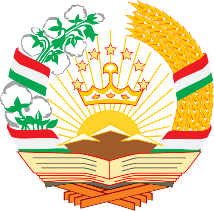 ВАЗОРАТИ МАОРИФ ВА ИЛМИ ҶУМҲУРИИ ТОҶИКИСТОН МУАССИСАИ ДАВЛАТИИ ТАЪЛИМИИ “ДОНИШГОҲИ ДАВЛАТИИ ХУҶАНД БА НОМИ АКАДЕМИКБОБОҶОН ҒАФУРОВ”                                                 ФАРМОИШИ   № ________                                                                            аз _____  _____________2021с.Дар бораи татбиқи Стратегияи давлатии муқовимат ба коррупсия дар Ҷумҳурии Тоҷикистон барои давраи то соли 2030Мутобиқи банди 3 Фармони Президенти Ҷумҳурии Тоҷикистон аз 03.08.2021с. таҳти № 222 “Дар бораи Стратегияи давлатии муқовимат ба коррупсия  дар Ҷумҳурии Тоҷикистон  барои давраи то соли 2030” ва банди 95 Оинномаи муассисаи давлатии таълимии “Донишгоҳи давлатии Хуҷанд ба номи академик Бобоҷон Ғафуров” бо мақсади таъмини иҷрои Нақшаи чорабиниҳои амалисозии Стратегияи мазкур барои марҳилаи якум (солҳои 2021-2025)                   ФАРМОИШ      МЕДИҲАМ:1. Барномаи дохилиидоравии зиддикоррупсионии МДТ “Донишгоҳи давлатии Хуҷанд”, Нақшаи  чорабиниҳои амалисозии Стратегияи давлатии муқовимат ба коррупсия  дар Ҷумҳурии Тоҷикистон  барои давраи то соли 2030” барои марҳилаи якум (солҳои 2021-2025) ва барои соли 2022, Низомномаи Комиссияи ҷамъиятӣ оид ба пешгирии коррупсия дар донишгоҳ тасдиқ карда шавад (Замимаҳои 1,2,3 ва 4).2. Бо мақсади амалисозии Стратегия мазкур Комиссияи ҷамъиятӣ  оид ба пешгирии коррупсия дар донишгоҳ дар ҳайати нав таъсис дода шавад (Замимаи 5). 3. Бо мақсади назорати иҷрои бандҳои дахлдори “Стратегияи давлатии муқовимат ба коррупсия  дар Ҷумҳурии Тоҷикистон  барои давраи то соли 2030” дар донишгоҳ шахси мутасаддӣ   муовини ректор оид ба корҳои тарбия таъин карда шавад.4. Муовини ректор оид ба корҳои тарбия иҷрои саривақтии бандҳои дахлдори Стратегияро назорат намуда, аз натиҷаи иҷроиш ва татбиқи он дар мӯҳлатҳои муқарраршуда ба мақомоти иҷроияи ҳокимияти давлатии вилояти Суғд ва вазорати маориф ва илми ҶТ  маълумотнома пешниҳод намояд.5. Сардорони воҳидҳои вобасташудаи сохторӣ ва садорати факултетҳо вазифадор карда шаванд, ки бандҳои марбутаи Нақшаи чорабиниҳои мазкурро дар мӯҳлати муқарраршуда иҷро намуда, аз натиҷааш ҳар шаш моҳ ба шахсони масъул гузориш манзур намоянд.Асос: Фармони Президенти Ҷумҳурии Тоҷикистон аз 03.08.2021 таҳти № 222.  Ректор                                    Ҷӯразода Ҷ.Ҳ.  Ҳуқуқшинос                           Бобоҷонова С.Р.                                                                                                                                    Замимаи 5                                                                        Бо фармоиши ректори МДТ                                                                           “ДДХ ба номи академик                                                                                                                                                       Бобоҷон Ғафуров” № ____ аз «_____»___________2021с.        тасдиқ карда шуд.                                   Ҳайати  Комиссияи ҷамъиятӣ оид ба пешгирии коррупсия дар  МДТ “Донишгоҳи давлатии Хуҷанд ба номи академик Бобоҷон Ғафуров”Муовини ректор оид ба корҳои ба корҳои тарбия  - раиси комиссия;Муовини ректор оид иқтисодӣ-моливӣ - ҷонишини раиси комиссия;Ҳуқуқшинос– котиби комиссия;             Аъзоён:Муовини ректор оид ба таълимМуовини ректор оид илм ва инноватсия;Муовини ректор оид ба робитаҳои байналхалқӣ;Декани факултети таърих ва ҳуқуқ;Раиси КМИК;Сардори  маркази иттилоот ва таҳлил;Сардори раёсати таълим;Сардори раёсати кадрҳо ва корҳои махсус;Мудири шуъбаи тарбия  Ректор                                    Ҷӯразода Ҷ.Ҳ.